ΣΧΕ∆ΙΟ ΑΠΟΦΑΣΗΣ ΥΛΟΠΟΙΗΣΗΣ ΥΠΟΕΡΓΟΥ ΜΕ Ι∆ΙΑ ΜΕΣΑ1<∆ικαιούχος/ Όργανο ∆ιοίκησης>………………………… Ταχ. ∆/νση :Ταχ. Κώδικας : Πληροφορίες: Τηλέφωνο : Fax :Email :<Τόπος>, <Ηµεροµηνία> Α.Π.:Προς:<∆Α/ΕΦ>ΘΕΜΑ: Απόφαση υλοποίησης µε ίδια µέσα του Υποέργου (Α/Α) «τίτλος Υποέργου» της Πράξης«τίτλος Πράξης»  µε κωδικό ΟΠΣΑΑ (MIS) ………….ΑΠΟΦΑΣΗΈχοντας υπόψη:Τις κατά περίπτωση διατάξεις που διέπουν το ∆ικαιούχοΤη µε αριθµ. 110427/ΕΥΘΥ/1020/20.10.2016 YA (ΦΕΚ 3521/Β/1.11.2016) Υπουργική Απόφαση Συστήµατος  ∆ιαχείρισηςΤη µε αριθµ. ……… /…… Απόφαση Ένταξης της Πράξης µε τίτλο «……….» και MIS ……………… στο Ε.Π.«……………»Τη µε αριθµ. ………………… σχετική Απόφαση του αρµόδιου Συλλογικού Οργάνου (όπου απαιτείται)Αποφασίζουµετην υλοποίηση µε ίδια µέσα του Υποέργου (Α/Α) «τίτλος Υποέργου» της Πράξης «τίτλος Πράξης» µε κωδικό ΟΠΣΑΑ ………………… από τ… ……………………… (Φορέας/Υπηρεσία), ως ακολούθως:Α. ΦΥΣΙΚΟ ΑΝΤΙΚΕΙΜΕΝΟ ΤΟΥ ΥΠΟΕΡΓΟΥ – ΠΡΟΓΡΑΜΜΑΤΙΣΜΟΣ ΥΛΟΠΟΙΗΣΗΣ - ∆ΕΙΚΤΕΣ[Περιγραφή του φυσικού αντικειµένου κάθε διακριτής ενότητας (Πακέτου) Εργασίας (ΠΕ) και των επί µέρους ενεργειών (όπου απαιτείται), των στόχων και του επιδιωκόµενου αποτελέσµατος σε µετρήσιµες ποσότητες/εκροές, καθώς και των παραδοτέων]1  ∆εν αφορά αρχαιολογικά έργα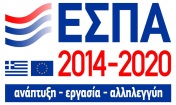 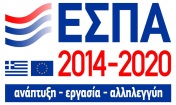 Αναλυτική Περιγραφή ανά Πακέτο ΕργασίαςΤο αναλυτικό ΧΡΟΝΟ∆ΙΑΓΡΑΜΜΑ ΥΛΟΠΟΙΗΣΗΣ των Πακέτων Εργασίας και των επί µέρους ενεργειών του Υποέργου αποτυπώνεται στο ΠΑΡΑΡΤΗΜΑ Α (διάγραµµα Gantt ή παρόµοιο)2  Συµπληρώνεται ο απαιτούµενος χρόνος απασχόλησης σε ανθρωποµήνες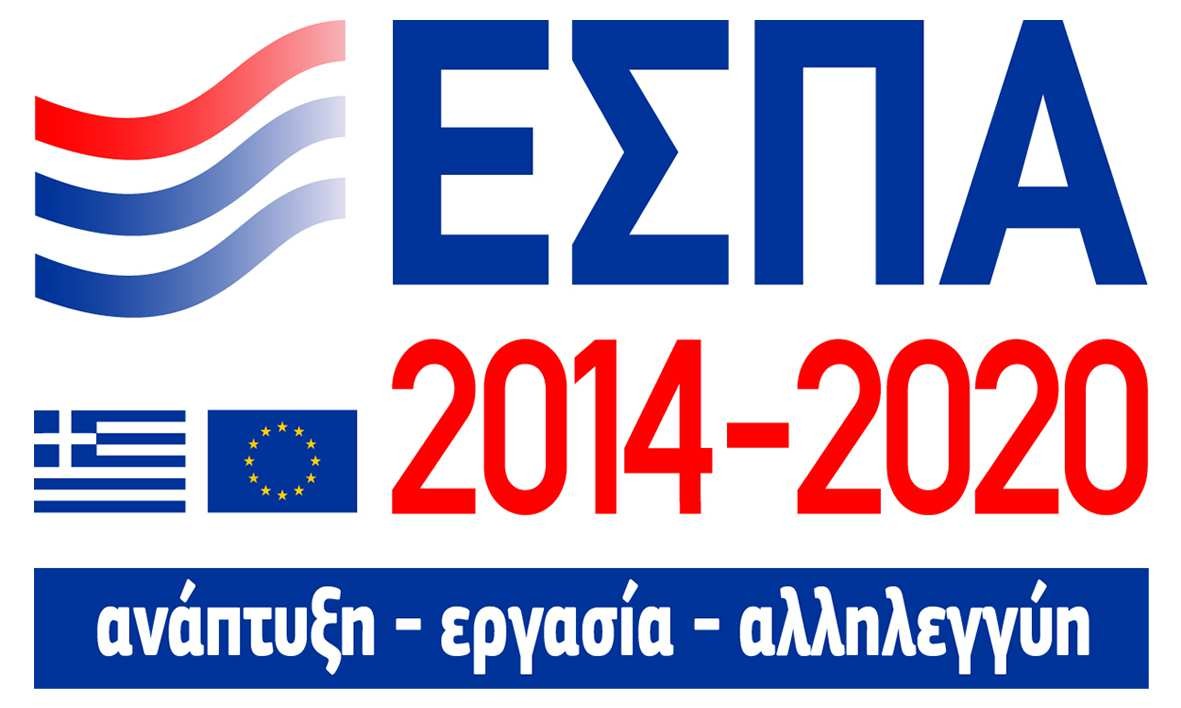 ΣΥΝΟΠΤΙΚΟΣ ΠΙΝΑΚΑΣ ΠΑΡΑ∆ΟΤΕΑ ΥΠΟΕΡΓΟΥ ΑΝΑ ΠΑΚΕΤΑ ΕΡΓΑΣΙΑΣΣΥΝΟΠΤΙΚΟΣ ΠΙΝΑΚΑΣ ΠΑΡΑ∆ΟΤΕΑ ΥΠΟΕΡΓΟΥ ΑΝΑ ΠΑΚΕΤΑ ΕΡΓΑΣΙΑΣΣΥΝΟΠΤΙΚΟΣ ΠΙΝΑΚΑΣ ΠΑΡΑ∆ΟΤΕΑ ΥΠΟΕΡΓΟΥ ΑΝΑ ΠΑΚΕΤΑ ΕΡΓΑΣΙΑΣΣΥΝΟΠΤΙΚΟΣ ΠΙΝΑΚΑΣ ΠΑΡΑ∆ΟΤΕΑ ΥΠΟΕΡΓΟΥ ΑΝΑ ΠΑΚΕΤΑ ΕΡΓΑΣΙΑΣΣΥΝΟΠΤΙΚΟΣ ΠΙΝΑΚΑΣ ΠΑΡΑ∆ΟΤΕΑ ΥΠΟΕΡΓΟΥ ΑΝΑ ΠΑΚΕΤΑ ΕΡΓΑΣΙΑΣΣΥΝΟΠΤΙΚΟΣ ΠΙΝΑΚΑΣ ΠΑΡΑ∆ΟΤΕΑ ΥΠΟΕΡΓΟΥ ΑΝΑ ΠΑΚΕΤΑ ΕΡΓΑΣΙΑΣΣΥΝΟΠΤΙΚΟΣ ΠΙΝΑΚΑΣ ΠΑΡΑ∆ΟΤΕΑ ΥΠΟΕΡΓΟΥ ΑΝΑ ΠΑΚΕΤΑ ΕΡΓΑΣΙΑΣΠΑΚΕΤΑ ΕΡΓΑΣΙΑΣΠΑΡΑ∆ΟΤΕΑΗΜΕΡ/ΝΙΑ ΕΝΑΡΞΗΣΗΜΕΡ/ΝΙΑ ΛΗΞΗΣΑΝΘΡ/ΜΗΝΕΣ2ΕΠΙΛΕΞΙΜΗ∆ΗΜΟΣΙΑ∆ΑΠΑΝΗΣΥΝΟΛΙΚΗ∆ΗΜΟΣΙΑ∆ΑΠΑΝΗΠΕ 1Π1.1Π1.2…………ΠΕ 2Π2.1Π2.2………………………………ΣΥΝΟΛΑΣΥΝΟΛΑ……………………………………………………